Муниципальное бюджетное общеобразовательное учреждение «Кириковская средняя школа».Рабочая программа внеурочной деятельности«Финансовая грамотность» для  обучающихся муниципального бюджетного общеобразовательного учреждения «Кириковская средняя школа»(Уровень начального образования)Направление: общеинтеллектуальное.Составил:                                         учитель высшей квалификационной                                                            категории Вагнер Инна Сергеевна2019-2020 учебный год.Пояснительная записка.    Настоящая программа внеурочной деятельности «Финансовая грамотность» составлена на основании основной образовательной программы начального общего образования муниципального бюджетного общеобразовательного учреждения «Кириковская средняя школа» от 06 марта 2019, утвержденной приказом по муниципальному бюджетному общеобразовательному учреждению «Кириковская средняя школа» № 71-од от 07.03.2019, плана внеурочной деятельности муниципального бюджетного общеобразовательного учреждения «Кириковская средняя школа»    На реализацию настоящей программы внеурочной деятельности на уровне начального общего образования в 1 классе школы планом внеурочной деятельности предусмотрено 33 часа в год, на реализацию во 2-4 классах отводится по 34 часа в год в каждом классе.   Всего уровне начального общего образования настоящая образовательная программа планируется к реализации в течении 135 часов.    Цель программы - развитие экономического образа мышления, воспитание трудолюбия, бережливости, аккуратности, целеустремленности, предприимчивости, ответственности, уважения к труду и предпринимательской деятельности.
    Задачи:- формирование базовых знаний о личных и семейных доходах и расходах, об общих принципах управления доходами и расходами, свойствах и функциях денег, о сбережениях, об общих принципах кредитования и инвестирования, о предпринимательстве, возможных рисках, страховании, рекламе и защите прав потребителей;- формирование у обучающихся установки на необходимость вести учет доходов и расходов, навыков планирования личного и семейного бюджетов и их значимости;- формирование понимания необходимости долгосрочного финансового планирования, установки на необходимость аккумулировать сбережения, навыков управления сбережениями;- формирования навыков оценивать свою кредитоспособность, умения долгосрочного инвестирования;- формирование навыков составления бизнес - плана для обеспечения продуманности действий в будущем;- обучение основным расчетам экономических показателей: прибыли, издержек.     Курс «Финансовая грамотность» пропедевтический и является частью школьной программы сквозного экономического образования. Освоение содержания опирается на межпредметные связи с курсами математики, литературы и окружающего мира. Материалы и задания подобраны в соответствии с возрастными особенностями детей и включают задачи, практические задания, игры, мини – исследования и проекты. В процессе изучения курса формируются умения и навыки работы учащихся с текстами, таблицами, схемами, а также поиска, и представления информации и публичных выступлений.     Программа «Финансовая грамотность» разработана с учетом  местонахождения школы и ее филиала, ее материально-технической базы, а также социокультурной ролью учреждения на территории муниципальных образований Кириковский сельсовет и Бушуйский сельсовет.    Настоящая образовательная программа реализуется исключительно классными руководителями.    В связи с малым количеством учащихся в школе и ее филиале,  при реализации основных мероприятий программы возможно объединений детей в разновозрастные группы.Результаты  освоения курса внеурочной деятельности.    Освоение  программы курса «Основы финансовой грамоты» направлено на достижение следующих  результатов на: 
    личностные результаты:
- овладение начальными навыками адаптации в мире финансовых отношений;
- развитие самостоятельности и осознание личной ответственности за свои поступки;
- развитие навыков сотрудничества со взрослыми и сверстниками в разных игровых и реальных экономических ситуациях, умение не создавать конфликтов и находить выходы из спорных ситуаций, в том числе при выполнении учебных проектов и в других видах внеурочной деятельности.
   Метапредметные результаты.
   Регулятивные.
   Обучающийся научится:
- понимать цели своих действий;
- составлять простые планы с помощью учителя
- проявлять познавательную и творческую инициативу;
- оценивать правильность выполнения действий;
    Познавательные.
    Обучающийся научится:
- освоению способов решения проблем творческого и поискового характера;
- использовать различные способы поиска, сбора, обработки, анализа и представления информации;
- овладение логическими действиями сравнения, обобщения, классификации, установление аналогий и причинно-следственных связей, построения рассуждений, отнесения к известным понятиям;
- овладение базовыми предметными и межпредметными понятиями.
    Коммуникативные.
     Обучающийся научится:
- составлять текст в устной и письменной формах;
- слушать собеседника и вести диалог;
- признавать возможность существования различных точек зрения и права каждого иметь свою;
- излагать свое мнение и аргументировать свою точку зрения и оценку событий, договариваться о распределении функций и ролей в совместной деятельности;
    Предметные.
    Обучающийся научится:
- понимать и правильно использовать экономические термины;
- иметь представление о роли денег в семье и обществе;
- уметь характеризовать виды и функции денег;
- знать источники доходов и направлений расходов семьи;
- уметь рассчитывать доходы и расходы и составлять простой семейный бюджет
- проводить элементарные финансовые расчеты.
3.Содержание курса внеурочной деятельности с указанием форм организации и видов деятельности.1 класс2 класс3 класс4 классТематическое планирование                                                      1 класс2 класс3 класс4 классПояснение к тематическому планированию.    Учитель (классный руководитель) вправе самостоятельно выбирать форму мероприятия, в рамках обозначенной в тематическом планировании темы. В целях более эффективной реализации занятий сходных по содержанию возможна кооперация классных руководителей и проведение занятий с объединением классов.СОГЛАСОВАНО:заместитель директора по учебно-воспитательной работе Сластихина Н.П._______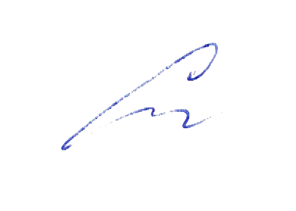 «30» августа 2019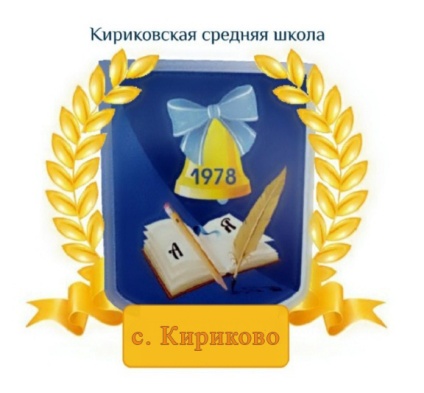 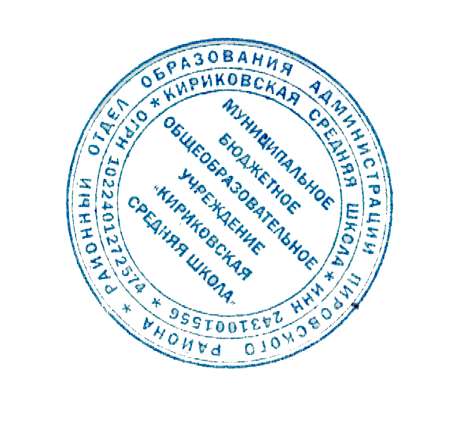 УТВЕРЖДАЮ:Директор муниципального бюджетного общеобразовательного учреждения «Кириковская средняя школа»_________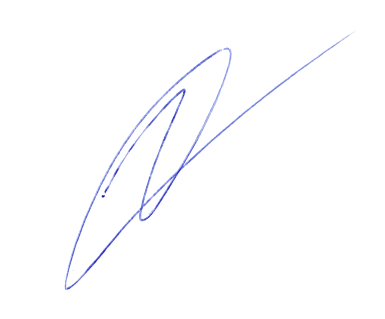 Ивченко О.В.«30» августа 2019 годаСодержание курса внеурочной деятельностиКоличество часовФормы организации видов деятельности.Введение в экономику1Классные часы, беседы, викторины, деловые игры, командные игры, игры путешествия , онлайн уроки, выпуск стенгазет, конкурсы рисунков и поделок из вторсырья, работа с обучающими ЦОС по программе и др.Потребности9Классные часы, беседы, викторины, деловые игры, командные игры, игры путешествия , онлайн уроки, выпуск стенгазет, конкурсы рисунков и поделок из вторсырья, работа с обучающими ЦОС по программе и др.Товары и услуги11Классные часы, беседы, викторины, деловые игры, командные игры, игры путешествия , онлайн уроки, выпуск стенгазет, конкурсы рисунков и поделок из вторсырья, работа с обучающими ЦОС по программе и др.Деньги11Классные часы, беседы, викторины, деловые игры, командные игры, игры путешествия , онлайн уроки, выпуск стенгазет, конкурсы рисунков и поделок из вторсырья, работа с обучающими ЦОС по программе и др.Содержание курса внеурочной деятельностиКоличество часовФормы организации видов деятельности.Потребности10Классные часы, беседы, викторины, деловые игры, командные игры, игры путешествия , онлайн уроки, выпуск стенгазет, конкурсы рисунков и поделок из вторсырья, работа с обучающими ЦОС по программе и др.Торговля12Классные часы, беседы, викторины, деловые игры, командные игры, игры путешествия , онлайн уроки, выпуск стенгазет, конкурсы рисунков и поделок из вторсырья, работа с обучающими ЦОС по программе и др.Занимательная экономика12Классные часы, беседы, викторины, деловые игры, командные игры, игры путешествия , онлайн уроки, выпуск стенгазет, конкурсы рисунков и поделок из вторсырья, работа с обучающими ЦОС по программе и др.Содержание курса внеурочной деятельностиКоличество часовФормы организации видов деятельности.Основы экономического развития11Классные часы, беседы, викторины, деловые игры, командные игры, игры путешествия , онлайн уроки, выпуск стенгазет, конкурсы рисунков и поделок из вторсырья, работа с обучающими ЦОС по программе и др.Банки, ценные бумаги, налоги12Классные часы, беседы, викторины, деловые игры, командные игры, игры путешествия , онлайн уроки, выпуск стенгазет, конкурсы рисунков и поделок из вторсырья, работа с обучающими ЦОС по программе и др.Международная торговля11Классные часы, беседы, викторины, деловые игры, командные игры, игры путешествия , онлайн уроки, выпуск стенгазет, конкурсы рисунков и поделок из вторсырья, работа с обучающими ЦОС по программе и др.Содержание курса внеурочной деятельностиКоличество часовФормы организации видов деятельности.Основы экономического развития8Классные часы, беседы, викторины, деловые игры, командные игры, игры путешествия , онлайн уроки, выпуск стенгазет, конкурсы рисунков и поделок из вторсырья, работа с обучающими ЦОС по программе и др.Банки, ценные бумаги, штрафы8Классные часы, беседы, викторины, деловые игры, командные игры, игры путешествия , онлайн уроки, выпуск стенгазет, конкурсы рисунков и поделок из вторсырья, работа с обучающими ЦОС по программе и др.Деловая этика9Классные часы, беседы, викторины, деловые игры, командные игры, игры путешествия , онлайн уроки, выпуск стенгазет, конкурсы рисунков и поделок из вторсырья, работа с обучающими ЦОС по программе и др.Международная торговля9Классные часы, беседы, викторины, деловые игры, командные игры, игры путешествия , онлайн уроки, выпуск стенгазет, конкурсы рисунков и поделок из вторсырья, работа с обучающими ЦОС по программе и др.№	№Тема мероприятияКоличество часовСроки проведения1Введение в экономику. Знакомство с понятием «экономика». Для чего нужна экономика.1сентябрь2Потребности1сентябрь3Что такое «потребность».1сентябрь4Какие бывают потребности;1сентябрь5Домашнее хозяйство.2октябрь6Распределение ролей в семье.1октябрь7Домашние обязанности в семье.2октябрь8Что такое бюджет семьи. 
1ноябрь9Что такое «товар».2ноябрь10Какие бывают товары.2ноябрь11Где можно
приобрести товары и услуги.3декабрь12Зачем нужна реклама.2декабрь13Роль рекламы2январь14Зачем нужны деньги1январь15Как появились деньги1февраль16Деньги и страны.1февраль17Где и как хранятся деньги.2февраль18Что такое источник дохода.1март19Что такое «маркетинг».1март20Обмен. Рынок. Торговля.2март21Взаимоотношения продавца и покупателя.1апрель22Конкуренция1апрель№	№Тема мероприятияКоличество часовСроки проведения1Потребности человека2сентябрь2Значение труда в удовлетворении потребностей.4сентябрь-октябрь3Труд и удовлетворение потребностей4октябрь4Когда и где возникла торговля.1ноябрь5Как и где производятся товары.1ноябрь6Какие бывают товары. Почему одни товары стоят дороже, а другие дешевле.1ноябрь7Что такое «график». Какие бывают графики.1ноябрь8Графики «доходов» и «расходов».1декабрь9История аренды.1декабрь10История денег.1декабрь11Деньги бумажные и металлические.1декабрь12Деньги России и мира. Почему каждый народ имеет свои деньги.1январь13Что изображено на деньгах.1январь14Защита денег от подделки.1январь15Банки.1январь16Занимательная экономика2февраль17Экономические ребусы и кроссворды.2февраль18Экономика и русский язык.2март19Экономика и окружающий мир.2март20Взаимодействие экономики с другими науками.2апрель21Решаем задачи с экономическим содержанием.2апрель№	№Тема мероприятияКоличество часовСроки проведения1Что такое экономическое развитие.1сентябрь2Акционерное общество, как оно создаётся.1сентябрь3Акции. 1сентябрь4Ценные бумаги.1сентябрь5Понятие «кризиса».1октябрь6Почему происходит кризис в экономике.2октябрь7Монополия и конкуренция.2октябрь8Роль правительства в экономике.2ноябрь9Банки.1ноябрь10Ценные бумаги.1ноябрь11Виды вкладов.1декабрь12Виды ценных бумаг (общие черты и отличия).1декабрь13История вкладов.1декабрь14Функции сберегательной книжки.1декабрь15Что такое «налоги».1январь16Кто собирает налоги.1январь17Куда идут налоги.2январь18Виды налогов.2февраль19Торговля между странами. 2февраль20Ввоз и вывоз товаров.2март21Таможня.2март22Экспорт.2апрель23Импорт.3апрель№	№Тема мероприятияКоличество часовСроки проведения1Что такое экономическое развитие. 1сентябрь2Акционерное общество, как оно создаётся.1сентябрь3Акции. Ценные бумаги.1сентябрь4Понятие «кризиса». Почему происходит кризис в экономике.1сентябрь5Монополия и конкуренция.1октябрь6Роль правительства в экономике.1октябрь7Реклама и качество товара.  2октябрь8Банки. 1ноябрь9Ценные бумаги.1ноябрь10Виды вкладов.1ноябрь11Виды ценных бумаг (общие черты и отличия).1ноябрь12История вкладов. 1декабрь13Функции сберегательной книжки.1декабрь14Виды штрафов.1декабрь15Кто и когда платит штрафы. Кто взимает штрафы.1декабрь16Деловая этика. 1январь17Этика и этикет.1январь18Почему надо соблюдать этику.1январь19Правила делового этикета.2январь20Бизнес – этикет.2февраль21История профессий.2февраль22Торговля между странами. 1март23Ввоз и вывоз товаров.1март24Таможня.1март25Экспорт.2март-апрель26Импорт.2апрель27Экономические задачи на нахождение прибыли.2апрель